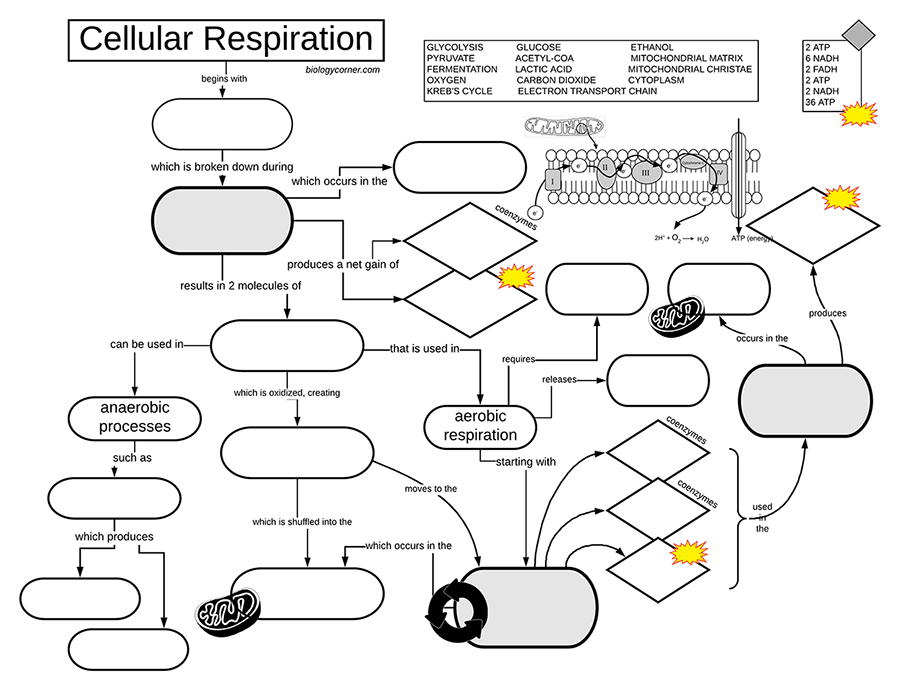 Follow-Up Questions: Define cellular respiration in words.What materials are required for this process? What materials are produced?Where in the cell does glycolysis occur and where does the Kreb’s Cycle occur? What is the difference between aerobic and anaerobic respiration? Compared to other types of energy conversions, how efficient is cellular respiration? Explain the connection between photosynthesis and cellular respiration. Include the summary equations and what each does. 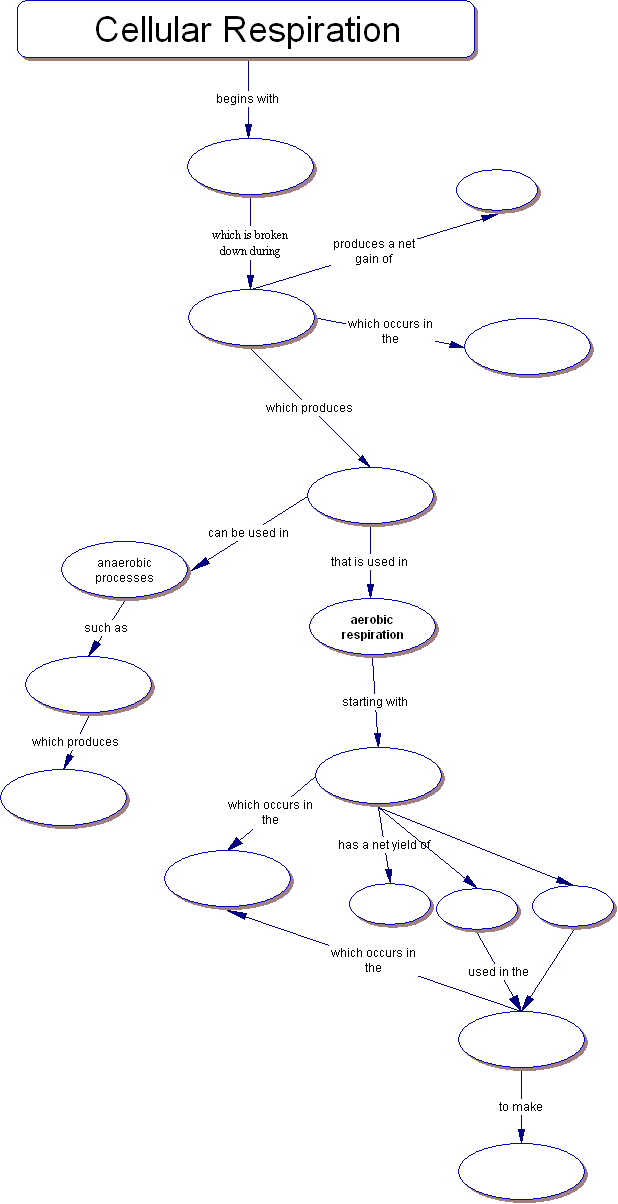 WORD BANK:2 ATP, 2 ATP,  36 ATP,  6 NADH,  2 FADH, Electron transport chain, Mitochondrion, Cytoplasm, Fermentation, Glycolysis, Glucose, Pyruvate, Lactic acid, Kreb's CycleThere is a newer version of this graphic organizer at https://www.biologycorner.com/2018/11/10/cellular-respiration-graphic/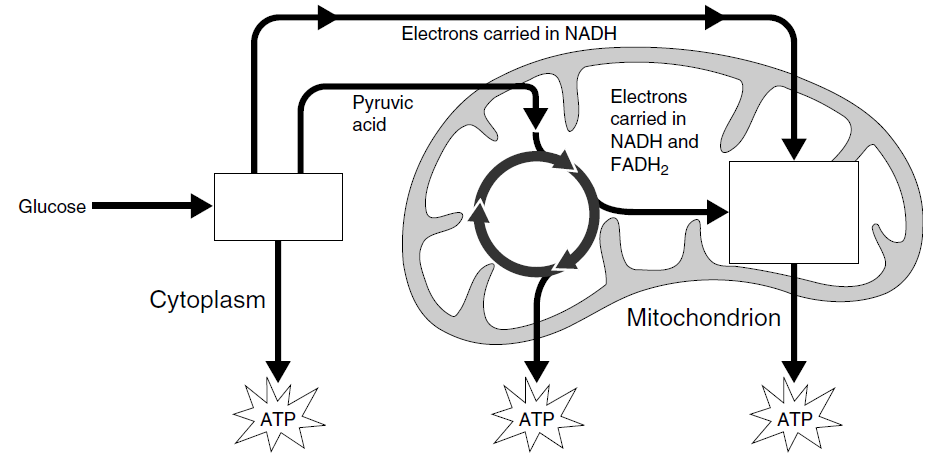 